Муниципальное образование «Ленинский муниципальный район»Еврейской автономной областиАдминистрацияОТДЕЛ ОБРАЗОВАНИЯПРИКАЗс.Ленинское26. 08.2019г.                                                                                                     № 215 О проведении школьного этапа всероссийской олимпиады школьников в 2019/2020 учебном году	В соответствии с приказом Министерства образования и науки Российской Федерации от 18.11.2013 № 1252 «Об утверждении Порядка проведения всероссийской олимпиады школьников» (Далее – Порядок проведения олимпиады) от  17.03.2015 №249, 17.12.2015 № 1488  «О внесении изменений в Порядок проведения всероссийской олимпиады школьников, утвержденный Приказом Министерства образования и науки РФ от 18 ноября 2013 года №1252»  и согласно плану работы отдела образования администрации Ленинского муниципального районаПРИКАЗЫВАЮ:1.Провести в период с 01 октября по 30 октября 2019 года школьный этап всероссийской олимпиады школьников:-  5-11 классов по 20 предметам: математике, физике, химии, биологии, географии, истории, праву, иностранному (английский, немецкий) языку, обществознанию, информатике и ИКТ, литературе, русскому языку, физической культуре, основам безопасности жизнедеятельности, экологии, экономике, мировой художественной культуре, технологии, астрономии;- математика, русский язык, окружающий мир для обучающихся 3-х классов;-математика, русский язык, технология для обучающихся 4-х классов.2.Утвердить график проведения школьного этапа всероссийской олимпиады школьников:3. Для проведения школьного этапа всероссийской олимпиады школьников создать и утвердить состав муниципальной предметно-методической комиссии:5.Муниципальной предметно-методической комиссии в срок до 25сентября 2019 года:- подготовить олимпиадные задания школьного этапа всероссийской олимпиады школьников по каждому образовательному предмету на основе содержания образовательных программ основного общего и среднего общего образования; -разработать и направить организаторам школьного этапа олимпиады методические рекомендации по проведению школьного этапа олимпиады, включая требования к организации школьного этапа олимпиады, описания необходимого материально-технического обеспечения для выполнения олимпиадных заданий, перечень справочных материалов, электронно-вычислительной техники, разрешенной к использованию во время проведения олимпиады, критерии и методики оценивания выполненных олимпиадных заданий, процедуру регистрации участников олимпиады, показа олимпиадных работ, рассмотрения апелляций участников олимпиады, подготовки отчетных материалов.6.Директору МКУ РМК Козлене Г.Г. в срок до 27 сентября 2019 года направить в оргкомитеты ОУ олимпиадные задания школьного этапа всероссийской олимпиады школьников по каждому общеобразовательному предмету.7. Оргкомитетам школьного этапа обеспечить хранение олимпиадных заданий по каждому общеобразовательному предмету и установленную законодательством Российской Федерации ответственность за их конфиденциальность.8. Утвердить формат предоставления результатов и анализа выполнения олимпиадных заданий участниками школьного этапа олимпиады. (Приложение 1)9.Председателям предметных жюри школьного этапа олимпиады в срок до 07 ноября 2019 года подготовить и представить в отдел образования аналитический отчет о результатах школьного этапа олимпиады в соответствии с утвержденным форматом.10. Определить места проведения школьного этапа Всероссийской олимпиады:МКОУ СОШ сс.Ленинское, Лазарево, Бабстово, Биджан, Дежнево, МКОУ ООШ сс.Калинино, Степное, Воскресеновка, Новотроицкое, МКОУ НОШ сс.Кукелево, Ленинское, Венцелево.11.Контроль за исполнением данного приказа возложить на директора МКУ РМК Козленю Г.Г.Начальник отдела образования                                  И.В. Маляренко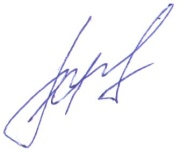 Приложение №1 к приказу отдела образования от 26.08.2019 № 215Анализ проведения школьного этапа всероссийской олимпиады школьников в 2019-2020 учебном году по сравнению с 2018-2019 учебным годом __________________________________ (наименование общеобразовательной организации) 1. Нормативно-правовая база организации и проведения школьного этапа всероссийской олимпиады школьников (перечислить). 2. Краткое описание проблем, связанных с организацией и проведением школьного этапа всероссийской олимпиады школьников в 2019-2020 учебном году: - перечень актуальных проблем; - перечень необходимых изменений (предложений) по повышению эффективности участия обучающихся в школьном этапе.  3. Краткое описание работы с одаренными детьми при их подготовке к участию в школьном этапе олимпиады А) Традиционные формы работы с одаренными детьми: Б)Инновационные формы работы с одаренными детьми:4. Данные о количестве обучающихся 4 классов – участниках школьного этапа всероссийской олимпиады школьников 5.Данные о количестве обучающихся 3 классов – участниках школьного этапа всероссийской олимпиады школьников 6. Количественные данные школьного этапа всероссийской олимпиады школьников 2019-2020 учебного года 7. Общее количество обучающихся в общеобразовательной организации: Количество школьников 4 классов ________ Количество школьников 5-11 классов ____________ПредметДата проведенияАнглийский язык, немецкий язык01 октября 2019 годаИскусство ( мировая художественная культура)23 октября 2019 годаАстрономия22 октября 2019 годаГеография02 октября 2019 годаХимия02 октября 2019 годаПраво03 октября 2019 годаБиология04 октября 2019 годаРусский язык04 октября 2019 годаОБЖ07 октября 2019 годаИстория07 октября 2019 годаМатематика08 октября 2019 годаОбществознание09 октября 2019 годаФизическая культура09, 10 октября 2019 годаЛитература11 октября 2019 годаФизика14 октября 2019 годаЭкология15 октября 2019 годаТехнология16 октября 2019 годаЭкономика18 октября 2019 годаИнформатика и ИКТ21 октября 2019 годаМатематика 3 класс09 октября 2019 годаМатематика 4 класс09 октября 2019 годаРусский язык 3 класс14 октября 2019 годаРусский язык 4 класс14 октября 2019 годаОкружающий мир 3 класс15 октября 2019 годаТехнология 4 класс16 октября 2019 годаМаляренко Ирина Владимировна, заместитель начальника отдела образования- председатель комиссииАрямнова Евгения Александровна, методист КМУ РМК- секретарь комиссииВоробьева Татьяна Ивановна, учитель МКОУ СОШ с.Ленинское, - английский языкКозленя Галина Гаврииловна, директор МКУ РМК- экологияАкентьева Надежда Борисовна, учитель физики МКОУ СОШ с.Ленинское-астрономияКотова Елена Александровна, учитель МКОУ СОШ с.Ленинское-экономикаЧабунина Альбина Семеновна, учитель МКОУ СОШ с.Ленинское-биологияЗабарная Татьяна Александровна, руководитель РМО- географияМазур Наталья Тихоновна, учитель истории МКОУ СОШ с.ЛазаревоГончарова Ольга Александровна, учитель МКОУ СОШ с.Ленинское- история, обществознание- право Домрачева Альбина Андреевна  учитель физики МКОУ СОШ с.Лазарево-физикаЕрмошина Тамара Александровна, руководитель РМО- математикаСарапенкова Ольга Борисовна, руководитель РМО-русский язык  5-9 классыЧадранцева Татьяна Васильевна, учитель русского языка и литературы МКОУ СОШ с.Ленинское-русский язык 10-11 классыЧелядина Людмила Михайловна, учитель русского языка и литературы МКОУ ООШ с.Калинино-литература 5-9 классыДорожинская  Елена Васильевна, учитель МКОУ СОШ с.Биджан-литература 10-11 классыНиколаенко Ирина Петровна, учитель МКОУ СОШ с.Дежнево-немецкий языкРаменская Екатерина Эммануиловна, учитель МКОУ СОШ с.Лазарево, - химияКуриленко Тамара Сунсиновна, учитель МКОУ СОШ с.Лазарево- физическая культураФедореева Ирина Анатольевна, учитель МКОУ СОШ с.Ленинское-МХКБорзых Елена Леонидовна, учитель технологии МКОУ СОШ с.Бабстово-технологияМузыченко Дмитрий Викторович, учитель информатики МКОУ СОШ с.Ленинское- информатикаЧабунин Константин Владимирович, учитель МКОУ СОШ с.Ленинское- ОБЖПредметКоличество участников (чел.)Количество победителей (чел.)Количество призеров (чел.)математикаРусский языкТехнологияПредметКоличество участников (чел.)Количество победителей (чел.)Количество призеров (чел.)математикаРусский языкОкружающий мирПредметфактическое количество участниковколичество победителейколичество призеровв % от общего количества участниковАнглийский языкАстрономияБиологияГеографияИнформатикаИсторияИскусство (МХК)ЛитератураМатематикаНемецкий языкОБЖОбществознаниеРусский языкПравоТехнологияФизикаФизическая культураХимияЭкологияЭкономика ВСЕГО: